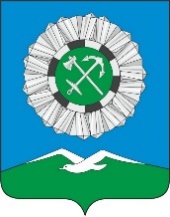                                                        Российская Федерация                                          Иркутская областьСлюдянский районСЛЮДЯНСКОЕ МУНИЦИПАЛЬНОЕ ОБРАЗОВАНИЕГОРОДСКАЯ ДУМАРЕШЕНИЕ  г. СлюдянкаО внесении изменения в Положение о муниципальном земельном контроле в границах Слюдянского муниципального образования, утверждённое решением Думы Слюдянского муниципального образования № 64 V-ГД от 28.09.2023 годаВ целях приведения Положения о муниципальном земельном контроле в границах Слюдянского муниципального образования в соответствии с Федеральным законом от 25.12.2023 года № 625-ФЗ «О внесении изменений в статью 98 Федерального закона «О государственном контроле (надзоре) и муниципальном контроле в Российской Федерации» и отдельные законодательные акты " Российской Федерации», руководствуясь статьями 10, 33, 37 Устава Слюдянского муниципального образования, зарегистрированного Главным управлением Министерства юстиции Российской Федерации по Сибирскому Федеральному округу от 23 декабря 2005 года RU385181042005001, с изменениями и дополнениями, зарегистрированными Управлением Министерства юстиции Российской Федерации по Иркутской области от 20 октября 2023 года RU385181042023002,ГОРОДСКАЯ ДУМА решила:Внести изменение в Положение о муниципальном земельном контроле в границах Слюдянского муниципального образования, утверждённое решением Думы Слюдянского муниципального образования № 64 V-ГД от 28.09.2023 года (далее - Положение):в абзаце третьем пункта 4.18 Положения, слова «31 декабря 2023 года» заменить словами «31 декабря 2025 года».Опубликовать настоящее решение в приложении к газете «Байкал Новости», а также разместить на официальном сайте администрации Слюдянского городского поселения Слюдянского района.Настоящее решение вступает в силу по истечении 10 дней со дня его официального опубликования.Глава Слюдянскогомуниципального образования                                                                          В. Н. Сендзяк  Председатель Думы Слюдянскогомуниципального образования                                                                           М. М. Кайсаровот29.02.2024№19 V-ГД